Государственное профессиональное образовательное автономное учреждение Ярославской областиЛюбимский аграрно-политехнический колледжРАБОЧАЯ ПРОГРАММА ВОСПИТАНИЯна 2021 - 2023 гг по профессии СПО: 43.01.09 «Повар, кондитер»г. Любим 2021 гСОДЕРЖАНИЕРАЗДЕЛ 1. ПАСПОРТ РАБОЧЕЙ ПРОГРАММЫ ВОСПИТАНИЯРАЗДЕЛ 2. ОЦЕНКА ОСВОЕНИЯ ОБУЧАЮЩИМИСЯ ОСНОВНОЙ ОБРАЗОВАТЕЛЬНОЙ ПРОГРАММЫ В ЧАСТИ ДОСТИЖЕНИЯ ЛИЧНОСТНЫХ РЕЗУЛЬТАТОВРАЗДЕЛ 3. ТРЕБОВАНИЯ К РЕСУРСНОМУ ОБЕСПЕЧЕНИЮ ВОСПИТАТЕЛЬНОЙ РАБОТЫРАЗДЕЛ 4. КАЛЕНДАРНЫЙ ПЛАН ВОСПИТАТЕЛЬНОЙ РАБОТЫРАЗДЕЛ 5. РАЗГОВОРЫ О ВАЖНОМ. СПО.ТЕМЫ ВНЕУРОЧНЫХ ЗАНЯТИЙ, РАЗРАБАТЫВАЕМЫХ НА ФЕДЕРАЛЬНОМ УРОВНЕРАЗДЕЛ 1. ПАСПОРТ   РАБОЧЕЙ  ПРОГРАММЫ ВОСПИТАНИЯ 1.1 Общие положенияДанная  рабочая программа воспитания разработана с учетом преемственности целей и задач  Программы воспитания для общеобразовательных организаций, одобренной решением Федерального учебно-методического объединения по общему образованию (утв. Протоколом заседания УМО по общему образованию Минпросвещения России № 2/20 от 02.06.2020 г.).Согласно Федеральному закону «Об образовании» от 29.12.2012 г. № 273-ФЗ (в ред. Федерального закона от 31.07.2020 г. № 304-ФЗ) «воспитание – деятельность, направленная на развитие личности, создание условий для самоопределения и социализации обучающихся на основе социокультурных, духовно-нравственных ценностей и принятых в российском обществе правил и норм поведения в интересах человека, семьи, общества и государства, формирование у обучающихся чувства патриотизма, гражданственности, уважения к памяти защитников Отечества и подвигам Героев Отечества, закону и правопорядку, человеку труда и старшему поколению, взаимного уважения, бережного отношения к культурному наследию и традициям многонационального народа Российской Федерации, природе и окружающей среде».В рабочей программе указана цель воспитания: создание условий для формирования личности гражданина и патриота России с присущими ему ценностями, взглядами, установками мотивами деятельности и поведения, формирования высоконравственной личности и специалиста, востребованного обществом, компетентного, ответственного, свободно владеющего своей профессией, готового к постоянному профессиональному росту, социальной и профессиональной мобильности, стремящегося к саморазвитию и самосовершенствованию.          Оценка результатов реализации рабочей программы осуществляется по следующим направлениям: создание условий для воспитания обучающихся и эффективность проводимых мероприятий.1.2 Общие требования к личностным результатам выпускников ГПОАУ ЯО Любимского аграрно-политехнического колледжаМиссией воспитания и развития личности гражданина России выступает сплочение и консолидация нации, укрепление социальной солидарности, укрепление доверия личности к жизни в России, согражданам, обществу, настоящему и будущему малой родины, Российской Федерации.На основе оценки личностных качеств гражданина, необходимых для сохранения и передачи ценностей следующим поколениям (выделенных в ходе анализа Конституции Российской Федерации, законодательных и иных нормативно-правовых актов, документов стратегического планирования страны) сформирован Портрет выпускника ПОО, отражающий комплекс планируемых личностных результатов, заданных в форме «Портрета Гражданина России 2035 года»МОДЕЛЬ ВЫПУСКНИКА КОЛЛЕДЖА        Модель выпускника – это составляющая профессионального воспитания. Целью создания модели выпускника в колледже является развитие личности и высокий профессионализм будущего специалиста. В современных условиях существенно меняется содержание понятия «профессия». На первый план выдвигается не готовый набор профессионально-технических навыков, а деятельностно-организационная способность человека «расти» в профессии, умения анализировать свой профессиональный уровень, быстро создавать, «конструировать» четкие профессиональные навыки, обнаруживать и осваивать новые знания и профессиональные зоны в соответствии с меняющимися требованиями рыночной ситуации.          Модель выпускника - исходная теоретическая разработка, многие положения и идеи которой необходимо осуществлять на практике, опираясь на накопленный опыт.          Задача создания модели выпускника - найти вариант организации учебно-воспитательного процесса с использованием всех имеющихся возможностей для повышения результативности. Колледж должен стремиться выпускать из своих стен выпускника, который соответствовал бы параметрам модели выпускника. 1.3 Особенности деятельности колледжа, значимые для формирования рабочей программы воспитанияВоспитательный процесс в  государственном  профессиональном образовательном  автономном учреждении Ярославской области  Любимском аграрно-политехническом колледже  организован на период 2021 - 2025 гг., и направлен на развитие личности, создание условий для самоопределения и социализации обучающихся на основе социокультурных, духовно нравственных ценностей и принятых в российском обществе правил и норм поведения в интересах человека, семьи, общества и государства, формирование у обучающихся чувства патриотизма, гражданственности, уважения к памяти защитников Отечества и подвигам Героев Отечества, закону и правопорядку, человеку труда и старшему поколению, взаимного уважения, бережного отношения к культурному наследию и традициям многонационального народа Российской Федерации, природе и окружающей среде. Воспитательный процесс в образовательной организации базируется на традициях профессионального воспитания: −  гуманистический характер воспитания и обучения; − приоритет общечеловеческих ценностей, жизни и здоровья человека, свободного развития личности; − воспитание гражданственности, трудолюбия, уважения к правам и свободам человека, любви к окружающему миру, Родине, семье; − развитие национальных и региональных культурных традиций в условиях многонационального государства; −демократический государственно-общественный характер управления образованием. Основными традициями воспитания в колледже являются следующие:      − стержнем годового цикла воспитательной работы колледжа являются ключевые общеколледжные дела, через которые осуществляется интеграция воспитательных усилий педагогов; − коллективная разработка, коллективное планирование, коллективное проведение и коллективный анализ их результатов; −     конструктивное межгрупповое взаимодействие обучающихся, их социальная активность; −    педагоги колледжа ориентированы на формирование коллективов в рамках студенческих групп, кружков, секций и иных студенческих объединений, на установление в них доброжелательных и товарищеских взаимоотношений; − ключевой фигурой воспитания в колледже является классный руководитель, реализующий по отношению к обучающимся защитную, личностно-развивающую, организационную, посредническую (в разрешении конфликтов) функции. Современный национальный воспитательный идеал — это высоконравственный, творческий, компетентный гражданин России, принимающий судьбу Отечества как свою личную, осознающий ответственность за настоящее и будущее своей страны, укоренённый в духовных и культурных традициях многонационального народа Российской Федерации.Основными направлениями воспитательной работы   в колледже являются: Профессионально-личностное воспитание, предусматривающее достижение личностных и научных результатов при освоении ППССЗ, развитие научного мировоззрения, культуры научного исследования; профессиональное развитие личности обучающегося, развитие профессиональных качеств и предпочтений; Гражданско-правовое и патриотическое воспитание, направленное на формирование гражданственности, правовой культуры, чувства патриотизма, готовности служить Отечеству; развитие социально значимых качеств личности и самостоятельного опыта общественной деятельности; Духовно-нравственное и культурно-эстетическое воспитание, обеспечивающее развитие нравственных качеств личности, антикоррупционного мировоззрения, культуры поведения, бережного отношения к культурному наследию; эстетическое воспитание, развитие творческого потенциала личности и опыта самостоятельной творческой деятельности; развитие толерантности, взаимного уважения и уважения к старшим; Воспитание здорового образа жизни и экологической культуры, направленное на развитие физической культуры личности, воспитание здорового и безопасного образа жизни, формирование экологической культуры личности.         1.4  Ожидаемые результатыПод ожидаемыми результатами понимается не обеспечение соответствия личности выпускника единому установленному уровню воспитанности, а обеспечение позитивной динамики развития личности обучающегося, развитие его мотивации к профессиональной деятельности.К ожидаемым результатам реализации рабочей программы воспитания относятся:общие: создание условий для функционирования эффективной системы воспитания, основанной на сотрудничестве всех субъектов воспитательного процесса; повышение уровня вовлеченности обучающихся в процесс освоения профессиональной деятельности, увеличение числа обучающихся, участвующих в воспитательных мероприятиях различного уровня; снижение негативных факторов в среде обучающихся: уменьшение числа обучающихся, состоящих на различных видах профилактического учета/контроля, снижение числа правонарушений и преступлений, совершенных обучающимися; отсутствие суицидов среди обучающихся.личностные: повышение мотивации обучающегося к профессиональной деятельности, сформированность у обучающегося компетенций и личностных результатов обучения, предусмотренных ФГОС, получение обучающимся квалификации по результатам освоения образовательной программы СПО; способность выпускника самостоятельно реализовать свой потенциал в профессиональной деятельности; готовность выпускника к продолжению образования, к социальной и профессиональной мобильности в условиях современного общества.1.6 Требования к личностным результатам с учетом особенностей по профессии СПО 43.01.09 «Повар, кондитер» Реализация требований ФГОС СПО  по профессии СПО 43.01.09 «Повар, кондитер»наряду с освоением профессиональных и общих компетенций реализация требований ФГОС среднего общего образования предусматривает достижение личностных результатов обучения, включающих:Планируемые личностные результаты 
в ходе реализации образовательной программы1.5 Общая характеристика студенческого контингента по программе 43.01.09 «Повар, кондитер» ( группа №20)1.7 Содержание деятельности по реализации рабочей программы воспитанияСодержание рабочей программы воспитания по профессии  отражается через содержание направлений воспитательной работы колледжа. Реализация конкретных форм и методов воспитательной работы воплощается в календарном плане воспитательной работы , утверждаемом ежегодно на предстоящий учебный год на основе направлений воспитательной работы, установленных в  рабочей программе воспитания колледжа. Практическая реализация цели и задач воспитания осуществляется в рамках следующих направлений воспитательной работы колледжа: становление личности в духе патриотизма и гражданственности; социализация и духовно-нравственное развитие личности; бережное отношение к живой природе, культурному наследию и народным традициям; воспитание у обучающихся уважения к труду и людям труда, трудовым достижениям; развитие социального партнерства в воспитательной деятельности образовательной организации; развитие самоуправления.Каждое из этих направлений представлено в соответствующем модуле.Ключевыми мероприятиями  рабочей программы воспитания колледжа являются:1.8  Особенности реализации рабочей программыРеализация рабочей программы воспитания предполагает комплексное взаимодействие педагогических, руководящих и иных работников колледжа, обучающихся и родителей (законных представителей) несовершеннолетних обучающихся.Некоторые воспитательные мероприятия (например, виртуальные экскурсии и т.п.) могут проводиться с применением дистанционных образовательных технологий, при этом обеспечивается свободный доступ каждого обучающегося к электронной информационно-образовательной среде образовательной организации и к электронным ресурсам. При проведении мероприятий в режиме онлайн может проводиться идентификация личности обучающегося, в том числе через личный кабинет обучающегося.Для реализации рабочей программы воспитания инвалидами и лицами с ограниченными возможностями здоровья создаются специальные условия с учетом особенностей их психофизического развития, индивидуальных возможностей и состояния здоровья.РАЗДЕЛ 2. ОЦЕНКА ОСВОЕНИЯ ОБУЧАЮЩИМИСЯ ОСНОВНОЙ ОБРАЗОВАТЕЛЬНОЙ ПРОГРАММЫ В ЧАСТИ ДОСТИЖЕНИЯ ЛИЧНОСТНЫХ РЕЗУЛЬТАТОВ2.1  Оценка результатов реализации рабочей программы воспитанияОценка достижения обучающимися личностных результатов проводится в рамках контрольных и оценочных процедур, предусмотренных настоящей программой. Комплекс примерных критериев оценки личностных результатов обучающихся:демонстрация интереса к будущей профессии;оценка собственного продвижения, личностного развития;положительная динамика в организации собственной учебной деятельности по результатам самооценки, самоанализа и коррекции ее результатов;ответственность за результат учебной деятельности и подготовки к профессиональной деятельности;проявление высокопрофессиональной трудовой активности;участие в исследовательской и проектной работе;участие в конкурсах профессионального мастерства, олимпиадах по профессии, викторинах, в предметных неделях;соблюдение этических норм общения при взаимодействии с обучающимися, преподавателями, мастерами и руководителями практики;конструктивное взаимодействие в учебном коллективе/бригаде;демонстрация навыков межличностного делового общения, социального имиджа;готовность к общению и взаимодействию с людьми самого разного статуса, этнической, религиозной принадлежности и в многообразных обстоятельствах;сформированность гражданской позиции; участие в волонтерском движении;проявление мировоззренческих установок на готовность молодых людей к работе 
на благо Отечества;проявление правовой активности и навыков правомерного поведения, уважения к Закону;отсутствие фактов проявления идеологии терроризма и экстремизма среди обучающихся;отсутствие социальных конфликтов среди обучающихся, основанных 
на межнациональной, межрелигиозной почве;участие в реализации просветительских программ, поисковых, археологических, 
военно-исторических, краеведческих отрядах и молодежных объединениях; добровольческие инициативы по поддержки инвалидов и престарелых граждан;проявление экологической культуры, бережного отношения к родной земле, природным богатствам России и мира;демонстрация умений и навыков разумного природопользования, нетерпимого отношения к действиям, приносящим вред экологии;демонстрация навыков здорового образа жизни и высокий уровень культуры здоровья обучающихся;проявление культуры потребления информации, умений и навыков пользования компьютерной техникой, навыков отбора и критического анализа информации, умения ориентироваться в информационном пространстве;участие в конкурсах профессионального мастерства и в командных проектах; проявление экономической и финансовой культуры, экономической грамотности, а также собственной адекватной позиции по отношению к социально-экономической действительности.Показатели внутренней оценки качества условий, созданных для воспитания обучающихся, и эффективности реализации рабочей программы воспитания отражены в таблице 1.Таблица 1. Оценка результативности воспитательной работыАнализ организуемого в группе воспитательного процесса осуществляется классным руководителем совместно с заместителем директора колледжа по учебно-воспитательной работе.Итогом самоанализа организуемой в группе воспитательной работы является перечень выявленных проблем.2.2  Требования к условиям, обеспечивающим достижение планируемых личностных результатов в работе с особыми категориями студентовВ группе ведется работа по созданию образовательной сферы, обеспечивающей доступность качественного образования, организацию образовательного процесса и создание специальных условий для получения образования и для максимальной реализации образовательного потенциала  сирот и опекаемых, имеющих детей, находящихся в трудной жизненной ситуации. В колледже есть должность социального педагога, а также классные руководители и мастера п/о, которые осуществляют работу с инвалидами и лицами с ОВЗ, сиротами и опекаемыми в образовательном процессе и процессе социализации. Все педагогические работники проходят дополнительную подготовку с целью получения знаний о психофизиологической особенностей инвалидов и лиц с ОВЗ, сирот и опекаемых, лиц, находящихся в трудной жизненной ситуации. Педагогические работники ознакомлены с психолого-физиологическими особенностями обучающихся и учитывают их при организации образовательного процесса.РАЗДЕЛ 3. ТРЕБОВАНИЯ К РЕСУРСНОМУ ОБЕСПЕЧЕНИЮ ВОСПИТАТЕЛЬНОЙ РАБОТЫРесурсное обеспечение воспитательной работы направлено на создание условий для осуществления воспитательной деятельности обучающихся, в том числе инвалидов и лиц с ОВЗ, в контексте реализации образовательной программы. 3.1. Нормативно-правовое обеспечение воспитательной работы Рабочая программа воспитания разрабатывается в соответствии 
с нормативно-правовыми документами федеральных органов исполнительной власти в сфере образования, требованиями ФГОС СПО, с учетом сложившегося опыта воспитательной деятельности и имеющимися ресурсами в профессиональной образовательной организации.3.2. Кадровое обеспечение воспитательной работыДля реализации рабочей программы воспитания могут привлекаться как преподаватели и сотрудники колледжа, так и иные лица, обеспечивающие проведение мероприятий на условиях договоров сотрудничества3.3. Материально-техническое обеспечение воспитательной работыКолледж располагает материально-технической базой, обеспечивающей проведение указанных в рабочей программе мероприятий. При этом при подготовке к соревнованиям Ворлдскиллс,  Абилимпикс наряду со своей площадкой  могут использоваться ресурсы организаций-партнеров.Основными условиями реализации рабочей программы воспитания являются соблюдение безопасности, выполнение противопожарных правил, санитарных норм и требований.Для проведения воспитательной работы колледж обладает следующими ресурсами:- библиотека с читальным залом;- спортивный зал со спортивным оборудованием;-специализированный центр компетенции «Эксплуатация сельскохозяйственных машин»- помещения для работы кружков, студий, клубов, с необходимым для занятий материально-техническим обеспечением 3.4. Информационное обеспечение воспитательной работыИнформационное обеспечение воспитательной работы имеет в своей инфраструктуре объекты, обеспеченные средствами связи, компьютерной и мультимедийной техникой,  интернет-ресурсами и специализированным оборудованием.Информационное обеспечение воспитательной работы направлено на: информирование о возможностях для участия обучающихся в социально значимой деятельности; информационную и методическую поддержку воспитательной работы; планирование воспитательной работы и её ресурсного обеспечения; мониторинг воспитательной работы; дистанционное взаимодействие всех участников (обучающихся, педагогических работников, органов управления в сфере образования, общественности); дистанционное взаимодействие с другими организациями социальной сферы.Информационное обеспечение воспитательной работы включает: комплекс информационных ресурсов, в том числе цифровых, совокупность технологических и аппаратных средств (компьютеры, принтеры, сканеры и др.). . Система воспитательной деятельности образовательной организации  представлена на сайте организации: https://pu47.edu.yar.ru/КАЛЕНДАРНЫЙ ПЛАН ВОСПИТАТЕЛЬНОЙ РАБОТЫгруппы № 21по образовательной программе среднего профессионального образованияпо профессии СПО 43.01.09 «Повар, кондитер»                                            на период  2022-2023 учебный годг. Любим , 2022г.РАЗГОВОРЫ О ВАЖНОМ. СПО.ТЕМЫ ВНЕУРОЧНЫХ ЗАНЯТИЙ, РАЗРАБАТЫВАЕМЫХ НА ФЕДЕРАЛЬНОМ УРОВНЕСентябрь05.09.2022Я – студент СПО (групповая дискуссия)12.09.2022Россия – Родина моя! (групповая дискуссия)19.09.2022Русская космонавтика. Начало (лекция)26.09.2022Путешествие в музыку (музыкальный конкурс талантов)Октябрь03.10.2022О, пусть будет теплой осень жизни (групповая дискуссия)10.10.2022Учитель – профессия на все времена (студенческий проект)17.10.2022История праздника (лекция)24.10.2022Традиции и семейные ценности в культуре народов России(студенческий проект)Ноябрь08.11.2022Мы едины, мы – одна страна! (работа с интерактивной картой)14.11.2022Единство в многообразии: языки и культура народов России(лекция)21.11.2022Начало всему – Мама! (конкурс чтецов)28.11.2022Государственные символы моей страны (лекция)Декабрь05.12.2022Служение – выбор жизненного пути! (групповая дискуссия)12.12.2022 Подвиг героя (студенческий проект)19.12.2022Конституция – основной закон нашей страны (лекция)26.12.2022От мечты к открытию (тренинг)Январь16.01.2023Рождественские традиции в России (творческая мастерская)23.01.2023Героический подвиг защитников Ленинграда(работа с историческими документами)30.01.2023История русского театра (образовательный квиз)Февраль13.02.2023Ценность научного познания (интеллектуальный марафон)20.02.2023Россия в мире (работа с интерактивной картой)27.02.2023К подвигу солдата сердцем прикоснись! (фронтовое письмо)Март06.03.2023Женщины – герои труда (встреча с ветеранамии героями труда)13.03.2023Гимн России (работа с газетными публикациями,интернет-публикациями)20.03.2023Историческая справедливость (дискуссия)27.03.2023Искусство в нашей жизни (творческая лаборатория)Апрель03.04.2023Бессмертный подвиг Ю.А. Гагарина (лекция)10.04.2023Нюрнбергский процесс как суд справедливости(работа с историческими документами)17.04.2023Сохранение окружающей среды (студенческий проект)24.04.2023День труда (беседа с ветеранами труда)Май15.05.2023День Победы (студенческий проект «Бессмертный полк»)22.05.2023О важности социально-общественной активности (лекция)29.05.2023Перед нами все двери открыты (творческий флешмоб)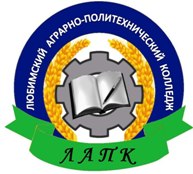 УТВЕРЖДАЮДиректор ГПОАУ ЯОЛюбимского аграрно-политехнического колледжа_________А.В. Дмитриев«____»________2021 Название СодержаниеНаименование программы Рабочая программа воспитания  по профессии СПО: 43.01.09 «Повар, кондитер».Основания для разработки программыНастоящая Программа воспитания разработана на основе следующих нормативных правовых документов:Конституция Российской Федерации (принята на всенародном голосовании 12 декабря 1993 г.) (с поправками);Указ Президента Российской Федерации от 21.07.2020 № 474 «О национальных целях развития Российской Федерации на период до 2030 года»;Федеральный Закон от 31.07.2020 № 304-ФЗ «О внесении изменений в Федеральный закон «Об образовании в Российской Федерации» по вопросам воспитания обучающихся» (далее-ФЗ-304);Федеральный закон от 28 июня 2014 г. № 172-ФЗ «О стратегическом планировании в Российской Федерации»;Федеральный закон от 29 декабря 2012 г. №273-ФЗ «Об образовании в Российской Федерации»;Федеральный закон от 6 октября 2003 г. № 131-ФЗ «Об общих принципах организации местного самоуправления в Российской Федерации»;Федеральный закон от 12 января 1996 г. № 7-ФЗ «О некоммерческих организациях»;Федеральный закон от 11 августа 1995 г. № 135-ФЗ «О благотворительной деятельности и добровольчестве (волонтерстве)»;Федеральный закон от 19 мая 1995 г. № 82-ФЗ «Об общественных объединениях»;распоряжение Правительства Российской Федерации от 12.11.2020 № 2945-р об утверждении Плана мероприятий по реализации в 2021 - 2025 годах Стратегии развития воспитания в Российской Федерации на период до 2025 года;распоряжение Правительства Российской Федерации от 29 мая 2015 г. № 996-р об утверждении Стратегии развития воспитания в Российской Федерации на период до 2025 года;распоряжение Правительства Российской Федерации от 13 февраля 2019 г. № 207-р об утверждении Стратегии пространственного развития Российской Федерации на период до 2025 года;приказ Министерства просвещения Российской Федерации от 1 февраля 2021 г. № 37 об утверждении методик расчета показателей федеральных проектов национального проекта «Образование»;приказ Министерства экономического развития Российской Федерации от 24 января 2020 г. №41 «Об утверждении методик расчета показателей федерального проекта «Кадры для цифровой экономики» национальной программы «Цифровая экономика Российской Федерации».Основная профессиональная образовательная программа СПО - комплекс нормативно-методической документации, регламентирующий содержание, организацию и оценку качества подготовки обучающихся и выпускников по профессии 43.01.09 «Повар, кондитер». Федеральный государственный образовательный стандарт среднего профессионального образования по профессии СПО: 43.01.09 «Повар, кондитер» приказ от 9 декабря 2016 г. N 1569Приказ от 29 октября 2013 г №1199 «Об утверждении Перечня профессий и специальностей среднего профессионального образования» (зарегистрирован в Минюсте России от 26 декабря 2013 года № 30861)Положение об оценке и сертификации квалификаций выпускников образовательных учреждений профессионального образования, других категорий граждан, прошедших профессиональное обучение в других формах (утв. Минобрнауки 31 июля 2009 г.). Устав ГПОАУ ЯО Любимского аграрно-политехнического колледжаЛокальные нормативные акты ГПОАУ ЯО Любимского аграрно-политехнического колледжа, регламентирующие образовательный процесс в колледже, правила распорядка, процедуру государственной итоговой аттестации. Календарный учебный график образовательного учреждения СПО.Программа воспитания  ГПОАУ ЯО Любимского аграрно-политехнического колледжа.Цель программыЦель рабочей программы воспитания – личностное развитие обучающихся 
и их социализация, проявляющиеся в развитии их позитивных отношений 
к общественным ценностям, приобретении опыта поведения и применения сформированных общих компетенций квалифицированных рабочих, служащих/ специалистов среднего звена на практикеСроки реализации программына базе основного общего образования в очной форме – 3 года 10 месяцевИсполнители 
программыДиректор, заместитель директора по УВР, заместитель директора по ОД, куратор, преподаватели, социальный педагог, члены Студенческого совета, представители родительского комитета, представители организаций - работодателейЛичностные качестваСоциальные качестваПрофессиональные качества-интеллектуально развитый; -энергичный; самосовершенствующийся; - дисциплинированный; -самостоятельный; - ответственный за себя и других; -интересующийся; - управляющий личным и профессиональным развитием; - гибкий, восприимчивый; -инициативный; - аналитически мыслящий- коммуникабельный; -толерантный; -гражданин, патриот; -культурный; -нравственно воспитанный; -соблюдающий соц. нормы. -образованный; -конкурентоспособный; -опытный; -эффективно сотрудничает и организует деятельность свою и других; -самостоятельно решает проблемы; -компетентный в профессии; -информационно компетентный; -творческий; -амбициозный; - инициативный.Личностные результаты реализации программы воспитания (дескрипторы)Код личностных результатов реализации программы воспитанияОсознающий себя гражданином и защитником великой страны.ЛР 1Проявляющий активную гражданскую позицию, демонстрирующий приверженность принципам честности, порядочности, открытости, экономически активный и участвующий в студенческом и территориальном самоуправлении, в том числе на условиях добровольчества, продуктивно взаимодействующий и участвующий в деятельности общественных организаций.ЛР 2Соблюдающий нормы правопорядка, следующий идеалам гражданского общества, обеспечения безопасности, прав и свобод граждан России. Лояльный к установкам и проявлениям представителей субкультур, отличающий их от групп с деструктивным и девиантным поведением. Демонстрирующий неприятие и предупреждающий социально опасное поведение окружающих.ЛР 3Проявляющий и демонстрирующий уважение к людям труда, осознающий ценность собственного труда. Стремящийся к формированию в сетевой среде личностно и профессионального конструктивного «цифрового следа».ЛР 4Демонстрирующий приверженность к родной культуре, исторической памяти на основе любви к Родине, родному народу, малой родине, принятию традиционных ценностей   многонационального народа России.ЛР 5Проявляющий уважение к людям старшего поколения и готовность к участию в социальной поддержке и волонтерских движениях.  ЛР 6Осознающий приоритетную ценность личности человека; уважающий собственную и чужую уникальность в различных ситуациях, во всех формах и видах деятельности. ЛР 7Проявляющий и демонстрирующий уважение к представителям различных этнокультурных, социальных, конфессиональных и иных групп. Сопричастный к сохранению, преумножению и трансляции культурных традиций и ценностей многонационального российского государства.ЛР 8Соблюдающий и пропагандирующий правила здорового и безопасного образа жизни, спорта; предупреждающий либо преодолевающий зависимости от алкоголя, табака, психоактивных веществ, азартных игр и т.д. Сохраняющий психологическую устойчивость в ситуативно сложных или стремительно меняющихся ситуациях.ЛР 9Заботящийся о защите окружающей среды, собственной и чужой безопасности, в том числе цифровой.ЛР 10Проявляющий уважение к эстетическим ценностям, обладающий основами эстетической культуры. ЛР 11Принимающий семейные ценности, готовый к созданию семьи и воспитанию детей; демонстрирующий неприятие насилия в семье, ухода от родительской ответственности, отказа от отношений со своими детьми и их финансового содержания.ЛР 12Личностные результатыреализации программы воспитания, определенные отраслевыми требованиями к деловым качествам личностиЛичностные результатыреализации программы воспитания, определенные отраслевыми требованиями к деловым качествам личностиСпособный при взаимодействии с другими людьми достигать поставленных целей, стремящийся к формированию в строительной отрасли и системе жилищно-коммунального хозяйства личностного роста как профессионалаЛР13Содействующий формированию положительного образа и поддержанию престижа своей профессииЛР14Способный выдвигать альтернативные варианты действий с целью выработки новых оптимальных алгоритмов; позиционирующий себя в сети как результативный и привлекательный участник трудовых отношений.ЛР 15Наименование профессионального модуля, 
учебной дисциплины Код личностных результатов реализации программы воспитания ОУП 01 Русский языкЛР 1,2,5,6,7,8,11,13ОУП 02 ЛитератураЛР 1,2,5,6,7,8,11,13ОУП 03 Иностранный языкЛР 1,2,5,6,7,8,11,13ОУП 04 МатематикаЛР 1,2,4 ,5,6,7,8,911,13ОУП 05 ИсторияЛР 1,2, 3,4,5,6,7,8,9,11,10,11ОУП 06 Физическая культураЛР 1,2, 3,4,5,6,7,8,9,11,10,11ОУП 07 Основы безопасности жизнедеятельностиЛР 1,2, 3,4,5,6,7,8,9,11,10,11,12ОУП 08 АстрономияЛР 1,2, 3,4,5, 7,8,9,11,10,11ОУП 09 ФизикаЛР 1,2, 3,4,5, 7,8,9,11,10,11ОУП 10 ИнформатикаЛР 1,2, 3,4,5, 7,8,9,11,10,11ОУП 11 Обществознание (включая экономику и право)ЛР 1,2, 3,4,5,6,7,8,9,11,10,11ОУП 12 Родная литератураЛР 1,2, 3,4,5,6,7,8,9,11,10,11Индивидуальный проектЛР 1,2, 3,4,5,6,7,8,9,11,10,11ОП.00 Общепрофессиональный циклОП  01 Основы микробиологии, физиологии питания, санитарии и гигиены ЛР 1,2, 3,4,5,6,7,8,9,11,10,11,12,13, 14,15ОП  02 Основы товароведения продовольственных товаровЛР 1,2, 3,4,5,6,7,8,9,11,10,11,12,13, 14,15ОП  03 Техническое оснащение и организация рабочего местаЛР 1,2, 3,4,5,6,7,8,9,11,10,11,12,13, 14,15ОП  04 Экономические  и правовые основы профессиональной деятельностиЛР 1,2, 3,4,5,6,7,8,9,11,10,11,12,13, 14,15ОП  05 Основы калькуляции и учета ЛР 1,2, 3,4,5,6,7,8,9,11,10,11,12,13, 14,15ОП  06 Охрана труда .ЛР 1,2, 3,4,5,6,7,8,9,11,10,11,12,13, 14,15ОП 07Иностранный язык в профессиональной деятельностиЛР 1,2, 3,4,5,6,7,8,9,11,10,11,12,13, 14,15ОП 08Физическая культураЛР 1,2, 3,4,5,6,7,8,9,11,10,11,12,13, 14,15ОП 09Безопасность жизнедеятельностиЛР 1,2, 3,4,5,6,7,8,9,11,10,11,12,13, 14,15ПМ.00 Профессиональные модулиПМ 01. Приготовление и подготовка к реализации полуфабрикатов для блюд, кулинарных изделий разнообразного ассортиментаЛР 1,2, 3,4,5,6,7,8,9,11,10,11,12,13, 14,15МДК 01. 01Организация приготовления, подготовки к реализации и хранения кулинарных полуфабрикатовЛР 1,2, 3,4,5,6,7,8,9,11,10,11,12,13, 14,15МДК 01 02 Процессы приготовления, подготовки к реализации кулинарных полуфабрикатовЛР 1,2, 3,4,5,6,7,8,9,11,10,11,12,13, 14,15Учебная практикаЛР 1,2, 3,4,5,6,7,8,9,11,10,11,12,13, 14,15Производственная практикаЛР 1,2, 3,4,5,6,7,8,9,11,10,11,12,13, 14,15ПМ 02 Приготовление, оформление и подготовка к реализации горячих блюд, кулинарных изделий, закусок разнообразного ассортиментаЛР 1,2, 3,4,5,6,7,8,9,11,10,11,12,13, 14,15МДК 02.01 Организация приготовления, подготовки к реализации и презентации горячих блюд, кулинарных изделий, закусокЛР 1,2, 3,4,5,6,7,8,9,11,10,11,12,13, 14,15МДК 02.02.Процессы приготовления, подготовки к реализации и презентации горячих блюд, кулинарных изделий, закусокЛР 1,2, 3,4,5,6,7,8,9,11,10,11,12,13, 14,15Учебная практикаЛР 1,2, 3,4,5,6,7,8,9,11,10,11,12,13, 14,15Производственная практикаЛР 1,2, 3,4,5,6,7,8,9,11,10,11,12,13, 14,15ПМ 03 Приготовление, оформление и подготовка к реализации холодных блюд, кулинарных изделий, закусок разнообразного ассортиментаЛР 1,2, 3,4,5,6,7,8,9,11,10,11,12,13, 14,15МДК 03.01 Организация приготовления, подготовки к реализации и презентации холодных блюд, кулинарных изделий, закусокЛР 1,2, 3,4,5,6,7,8,9,11,10,11,12,13, 14,15МДК 03.02 Процессы приготовления, подготовки к реализации и презентации холодных блюд, кулинарных изделий, закусок ЛР 1,2, 3,4,5,6,7,8,9,11,10,11,12,13, 14,15Учебная практикаЛР 1,2, 3,4,5,6,7,8,9,11,10,11,12,13, 14,15Производственная практикаЛР 1,2, 3,4,5,6,7,8,9,11,10,11,12,13, 14,15ПМ 04 Приготовление, оформление и подготовка к реализации холодных и горячих сладких блюд, десертов, напитковЛР 1,2, 3,4,5,6,7,8,9,11,10,11,12,13, 14,15МДК 04.01 Организация приготовления, подготовки к реализации холодных и горячих сладких блюд, десертов, напитков ЛР 1,2, 3,4,5,6,7,8,9,11,10,11,12,13, 14,15 МДК 04.02 Процессы приготовления, подготовки к реализации холодных и горячих сладких блюд, десертов, напитковЛР 1,2, 3,4,5,6,7,8,9,11,10,11,12,13, 14,15Учебная практикаЛР 1,2, 3,4,5,6,7,8,9,11,10,11,12,13, 14,15Производственная практикаЛР 1,2, 3,4,5,6,7,8,9,11,10,11,12,13, 14,15ПМ 05 Приготовление, оформление и подготовка к реализации хлебобулочных, мучных кондитерских изделий разнообразного ассортиментаЛР 1,2, 3,4,5,6,7,8,9,11,10,11,12,13, 14,15МДК 05.01 Организация приготовления, подготовки к реализации  хлебобулочных, мучных кондитерских изделий  ЛР 1,2, 3,4,5,6,7,8,9,11,10,11,12,13, 14,15МДК 05.02 Процессы приготовления, подготовки к реализации  хлебобулочных, мучных кондитерских изделий ЛР 1,2, 3,4,5,6,7,8,9,11,10,11,12,13, 14,15Учебная практикаЛР 1,2, 3,4,5,6,7,8,9,11,10,11,12,13, 14,15Производственная практикаЛР 1,2, 3,4,5,6,7,8,9,11,10,11,12,13, 14,15Характеристики контингента обучающихсяКол-во человекВсего студентов:17численность проживающих в общежитии4численность несовершеннолетних студентов2численность студентов с ОВЗ, инвалидов-численность студентов, имеющих детей5численность студентов из многодетных семей2численность студентов из неполных семей2численность студентов, находящихся в трудной жизненной ситуации, в том числе сироты, опекаемые7численность студентов из числа мигрантов-принадлежность студентов к религиозным организациям-принадлежность студентов к этнокультурным группам-участие студентов в деятельности общественных объединений-наличие студентов, имеющих правонарушения, стоящих на учете в органах внутренних дел-численность студентов, склонных к употреблению алкоголя, психоактивных и наркотических веществ, к игровым зависимостям-численность студентов, находящихся в конфликте с законом либо склонных к социально неодобряемым действиям-Структурные компоненты программы воспитания  ЗадачиОрганизационные решения1.«Ключевые дела колледжа»Вовлечение студентов в эмоционально окрашенные и расширяющие спектр социальных контактов события благотворительной, экологической, волонтерской, патриотической, трудовой направленности. Организация спортивных состязаний, праздников, фестивалей, представлений, акций, ритуалов.Формирование позитивного опыта поведения, ответственной позиции студентов в отношении событий, происходящих в колледже, готовности к сотрудничеству, реагированию на критику.Включение обучающихся в процессы преобразования социальной среды поселений, реализацию социальных проектов и программ. Популяризация социально одобряемого поведения современников, соотечественников, земляков.Обеспечение воспитательного контекста приобретения нового для студента опыта (и рефлексивного осмысления) его участия в территориальных выборах и референдумах, в волонтерском движении.Организация взаимодействия студентов с социальными группами и НКО (поддержка семейных и местных традиций, благоустройство общественных пространств, реагирование на экологические проблемы и т.д.). Реализация потенциала управляющих, наблюдательных, попечительских советов ПОО, взаимодействия администрации ПОО, общественно-деловых объединений работодателей, общественных объединений, волонтерских организаций.Внесения предложений, направленных на инициативные решения представителей органов местной власти по обновлению перечней муниципально и регионально ориентированных воспитательно значимых активностей на территории.Взаимодействие администрации колледжа и представителей органов управления молодежной политикой.2.«Колледжный урок»Реализация педагогами воспитательного потенциала урока предполагает следующееУчастие в конкурсах профессионального мастерства.Участие в предметных олимпиадах по дисциплинам на уровне образовательной организации.Конкурс индивидуальных проектов, чтецов, презентаций, рисунков, буклетов, фотографий, видеороликов и др.Проведение мастер классов в рамках недель цикловых-методических комиссий, в т.ч. с приглашением ведущих специалистов. Проведение круглых столов с приглашением успешных выпускников и ведущих специалистов.Наблюдение за взаимоотношениями обучающихся в учебной группе, создание благоприятного психологического климата.Наблюдение преподавателя за посещением учебных занятий, успешностью обучения и профессиональным становлением каждого обучающегося учебной группы.Формирование личностных и исследовательских результатов, развитие научного мировоззрения, культуры научного исследования, профессиональное развитие личности обучающегося, развитие профессиональных качеств и предпочтений, профессиональной мобильности, непрерывного профессионального роста, обеспечивающего конкурентоспособность выпускника 3.«Дополнительное образование»Данный Модуль помогает педагогам колледжа вовлечь обучающихся в мероприятия и проекты духовно-нравственного и патриотического воспитания, в интересную и полезную для них творческую деятельность, которая предоставит им возможность самореализоваться, приобрести социально-значимые знания, получить опыт участия в социально значимых делахИспользование объединений дополнительного образования, созданных на базе колледжа4.«Классное руководство, кураторство и поддержка»Обеспечение деятельности по созданию и развитию коллектива учебной группы, по обнаружению и разрешению проблем обучающихся, оказанию им помощи в становлении субъектной позиции, реализации механизмов самоуправления.Организация взаимодействия педагогов с родителями студентов, выработка совместной с ними стратегии взаимодействия в проблемных ситуациях.Реализация потенциала педагогических советов, социальных педагогов, психологических служб (при наличии).Коррекция задач развития личности в рабочих программах предметно-цикловыми комиссиями.5. «Взаимодействие с родителями»Создание воспитывающей среды через вовлечение обучающихся и их родителей, общественных организаций и административных структур в совместную воспитательно-образовательную деятельность, способствующую воспитанию здорового, культурного, образованного обучающегосяВзаимодействие администрации колледжа и представителей родительской общественности, в том числе представителей управляющих советов.6. «Социально-психолого-педагогическое и социальное сопровождение инвалидов и с лиц ОВЗ»Создание системы работы по психолого-педагогическому и социальному сопровождению обучающихся с ограниченными возможностями здоровья и инвалидов в условиях колледжа.Создание в Колледже условий, необходимых для получения среднего профессионального образования инвалидами и лицами с ОВЗ, их социализации и адаптации; формирование в Колледже толерантной социокультурной среды.7.«Студенческое самоуправление»Обеспечение включения студентов обучающихся в формальные и неформальные группы, обеспечивающие благоприятные сценарии взаимодействия с ними, предупреждение их вовлечения в деструктивные группы.Вовлечение студентов в коллегиальные формы управления образовательной организацией.Реализация потенциала студенческих советов, представителей коллегиальных форм управления колледжем.8.«Профессионально - и бизнес - ориентирующее развитие»Создание условий для появления у студентов опыта самостоятельного заработка, знакомства с вариантами профессиональной самореализации в разных социальных ролях, обнаружения связи его профессионального потенциала с интересами общественных объединений, некоммерческого сектора, социальных институтов.Создание предпосылок для обеспечения решения регионально значимых вопросов карьерного становления на территории, знакомство с требованиями ключевых работодателей.Обеспечение результативности воспитательной составляющей профессионального цикла.Взаимодействие администрации колледжа и представителей общественно-деловых объединений работодателей, общественных объединений.Организация партнерских отношений колледжа с департаментом по труду и занятости.Коррекция задач развития личности в рабочих программах предметно-цикловыми комиссиями. 9.«Молодежные общественные объединения»С 2015 года в колледже действует волонтерское движение «Вместе мы сила». Основные направления деятельности волонтерского движения формируются в соответствии с целями и задачами, определенными колледжем и планом работы, утверждаемым ежегодно. Действующее в колледже общественное объединение – Отряд волонтеров – это добровольное, самоуправляемое, некоммерческое формирование, созданное по инициативе обучающихся и педагогических работников развить в себе такие качества как внимание, забота, уважение, умение сопереживать, умение общаться, слушать и слышать других; Использование партнерских связей с молодежными общественными объединениями.Взаимодействие администрации ПОО и представителей органов управления молодежной политикой.Модуль осуществляется через: - организацию общественно полезных дел, дающих обучающимся возможность получить важный для их личностного развития опыт осуществления дел, направленных на помощь другим людям, своему колледжу, обществу в целом;10. «Гражданин и патриот»Приобщение обучающихся к культуре и традициям народа России, к активной деятельности по изучению, сохранению и популяризации культурного наследия родного края средствами музейной деятельности через системную проектную деятельность, воспитание у обучающихся чувство патриотизма. Воспитание обучающихся на традициях русского народа, углубление и расширение знаний по истории Отечества, Родного края, колледжа и семьи. личности, обладающей умениями анализировать окружающую действительность, осознающей свое место в историко-культурных процессах; воспитание активной жизненной позиции и высоко нравственных идеалов у обучающихся. 11. «Социализация и духовно-нравственное развитие»- Формирование способности к духовному развитию, реализации творческого потенциала в учебно-игровой, предметно-продуктивной, социально ориентированной деятельности на основе нравственных установок и моральных норм, непрерывного образования, самовоспитания и универсальной духовно-нравственной компетенции — «становиться лучше»; Формирование основ нравственного самосознания личности; Принятие обучающимся базовых национальных ценностей, национальных и этнических духовных традиций; Формирование эстетических потребностей, ценностей и чувств; Формирование способности открыто выражать и отстаивать свою нравственно оправданную позицию, проявлять критичность к собственным намерениям, мыслям и поступкам; Расширение образовательных и развивающих возможностей для обучающихся и их родителей (законных представителей) в образовательном учреждении (организация кружков, секций, консультаций, семейного клуба); Взаимодействие с общественными и профессиональными организациями, организациями культуры, направленное на нравственное развитие учащихся и оптимизацию воспитательной деятельности (организация культурного отдыха, экскурсий, занятий в музеях, встреч с интересными людьми; проведение социальных и психологических исследований; участие в конкурсах); 12. «Формирование системы ценностей здорового и безопасного образа жизни»Формирование здорового и безопасного образа жизни – комплексная программа формирования у обучающихся установок, личностных ориентиров и норм поведения, обеспечивающих сохранение и укрепление физического психологического здоровья, как одной ценностных составляющих, способствующих познавательному и эмоциональному развитию обучающегося колледжа, создание условий для физического совершенствования на основе регулярных занятий физкультурой и спортом в соответствии с индивидуальными особенностями и склонностями обучающихсяОрганизация работы спортивных и оздоровительных секций; Организация спортивных праздников; Организация представительства колледжа в городских и областных мероприятиях спортивно-массовой направленности Проведение спартакиад, спортивных соревнований; Участие в выездных сборах спортивной направленности; Представление информации на сайт колледжа (о спортивных секциях, командах; обучающихся и преподавателях - призерах в индивидуальном и групповом первенстве по отдельным видам спорта); Проведение разъяснительно-пропагандистской работы среди обучающейся молодежи о здоровом образе жизни.13.«Профилактика наркомании, экстремистских проявлений в  молодежной среде»Привлечение обучающихся к общественно значимой деятельности и уменьшение количества несовершеннолетних состоящих на внутриколледжном учете и учете в КДНиЗП.Формирование основ знаний об ответственности за совершение преступлений экстремистского и террористического характера;Привлечение детей и подростков к общественно значимой деятельности и уменьшение количества несовершеннолетних состоящих на внутриколледжном учете и учете в КДНиЗПУчастие в акциях и мероприятиях по формированию здорового образа жизни и профилактике экстремисских проявлений, организуемых колледжем14. «Социальное партнерство в воспитательной деятельности колледжа»Обеспечение оптимального сочетания конкурентной и кооперативной моделей поведения обучающихся.Организация совместной конкурсной активности студентов ПОО, их родителей, педагогов, представителей общественности и бизнеса в конкурсах, отражающих тематику труда человека в широком контексте (профессионального, семейного, волонтерского), его роли в развитии территорий и отраслей.Использование инфраструктурных решений, предусмотренных конкурсами профессионального мастерства15.«Цифровая среда»Обеспечение первичного опыта знакомства с реалиями сбора и использования цифрового следа, предупреждение деструктивного поведения в сетевой среде.Организация освоения цифровой деловой коммуникации, дистанционного публичного выступления, соблюдения сетевого этикета, использования актуальных информационных инструментов расширения коммуникационных возможностей. Активизация социальных связей и отношений, актуализируемых в процессе создания и реализации молодежных социальных проектов, предусматривающих компьютерно-опосредованные формы реализации.№п/пПоказатели качества и эффективности реализации программыЕдиницаизмерениякурскурскурскурс№п/пПоказатели качества и эффективности реализации программыЕдиницаизмеренияНа 1курсеНа 2 курсеНа 3курсеНа 4 курсе1.Раздел 1. Показатели качества созданных условий для воспитания обучающихсяРаздел 1. Показатели качества созданных условий для воспитания обучающихсяРаздел 1. Показатели качества созданных условий для воспитания обучающихсяРаздел 1. Показатели качества созданных условий для воспитания обучающихсяРаздел 1. Показатели качества созданных условий для воспитания обучающихсяРаздел 1. Показатели качества созданных условий для воспитания обучающихся1.1.Количество воспитательных мероприятий, проводимых на уровне района, города, области в которых участвовали обучающиеся учебной группыед.1.2.Количество воспитательных мероприятий, проводимых на уровне образовательной организации, в которых участвовали обучающиеся учебной группыед.10101.3.Количество воспитательных мероприятий, проводимых на уровне учебной группы, в которых участвовали более половины обучающихся учебной группыед.32271.4.Количество творческих кружков, студий, клубов и т.п. в образовательной организации, в которых могут бесплатно заниматься обучающиесяед.1.5.Доля обучающихся, занимавшихся в течение учебного года в творческих кружках, студиях, клубах и т.п., от общей численности обучающихся в учебной группе.%1.6.Количество спортивных и физкультурно - оздоровительных секций, клубов и т.п. в образовательной организации, в которых могут бесплатно заниматься обучающиесяед.1.7.Доля обучающихся, занимавшихся в течение учебного года в спортивных секциях, фитнес-клубах, бассейнах и т.п., от общей численности обучающихся в учебной группе%1.8.Доля обучающихся, оценивших на «хорошо» и «отлично» проведенные в учебном году воспитательные мероприятия, от общей численности обучающихся в учебной группе%1001001.9.Доля обучающихся, участвующих в работе студенческого совета, стипендиальной, дисциплинарной или других комиссиях, от общей численности обучающихся в учебной группе%1.10.Доля обучающихся, принявших участие в анкетировании по выявлению удовлетворенностью качеством обучения и условиями образовательного процесса, от общей численности обучающихся в учебной группе%1.11.Доля обучающихся, оценивших на «хорошо» и «отлично» удовлетворенность качеством обучения, от общей численности обучающихся в учебной группе%1.12.Доля обучающихся, оценивших на «хорошо» и «отлично» удовлетворенность условиями образовательного процесса, от общей численности обучающихся в учебной группе%1.13.Доля родителей (законных представителей) обучающихся, оценивших на «хорошо» и «отлично» удовлетворенность условиями образовательного процесса, от общей численности родителей обучающихся в учебной группе%1.14.Доля преподавателей, работающих в учебной группе, оценивших на «хорошо» и «отлично» удовлетворенность условиями образовательного процесса, от общей численности преподавателей, работающих в учебной группе%1.15.Доля обучающихся, участвовавших в добровольном социально-психологическом тестировании на раннее выявление немедицинского потребления наркотических средств и психотропных веществ, от общей численности обучающихся группы%1001002.Раздел 2. Показатели эффективности проведенных воспитательных мероприятий для профессионально-личностного развития обучающихсяРаздел 2. Показатели эффективности проведенных воспитательных мероприятий для профессионально-личностного развития обучающихсяРаздел 2. Показатели эффективности проведенных воспитательных мероприятий для профессионально-личностного развития обучающихсяРаздел 2. Показатели эффективности проведенных воспитательных мероприятий для профессионально-личностного развития обучающихсяРаздел 2. Показатели эффективности проведенных воспитательных мероприятий для профессионально-личностного развития обучающихсяРаздел 2. Показатели эффективности проведенных воспитательных мероприятий для профессионально-личностного развития обучающихся2.1.Доля обучающихся, не пропустивших ни одного учебного занятия по неуважительнойпричине от общей численности обучающихся в учебной группе%93932.2.Средний балл освоения ООП по итогам учебного года (по всем обучающимся учебной группы по результатам промежуточной аттестации за зимнюю и летнюю сессии)1,0-5,0балл3,73,72.3.Доля обучающихся, участвовавших в предметных олимпиадах от общей численности обучающихся в учебной группе%772.4.Количество победителей, занявших 1, 2 или 3 место в предметных олимпиадах, из обучающихся учебной группычел.112.5.Доля обучающихся, получающих повышенную стипендию по результатам летней сессии от общей численности обучающихся в учебной группе%35212.6.Доля обучающихся, получивших повышенный разряд при сдаче квалификационного экзамена по модулю Выполнение работ по одной или нескольким профессиям рабочих, должностям служащих от общей численности обучающихся в учебной группе%2.7.Доля обучающихся, участвующих в региональном чемпионате Ворлдскиллс, Абилимпикс от общей численности обучающихся в учебной группе%2.8.Доля обучающихся, сдавших демонстрационный экзамен в ГИА на положительную оценку (отлично, хорошо, удовлетворительно), от общей численности обучающихся в учебной группе%2.9.Доля обучающихся, сдавших демонстрационный экзамен в ГИА на «отлично» от общей численности обучающихся в учебной группе%2.10.Доля обучающихся, получивших награды, грамоты за участие в творческих конкурсах, фестивалях, иных мероприятиях различного уровня, от общей численности обучающихся в учебной группе%14212.11.Доля обучающихся, получивших награды, грамоты за участие в спортивных соревнованиях, ГТО и иных физкультурно - оздоровительных мероприятиях различного уровня, от общей численности обучающихся в учебной группе%072.12.Доля положительных отзывов преподавателей учебной группы по результатам проведенных воспитательных мероприятий от общего количества отзывов преподавателей учебной группы%2.13.Количество обучающихся учебной группы, состоящих на различных видах профилактического учета/контролячел.012.14.Количество правонарушений, совершенных обучающимися учебной группы за учебный год      ед.01Наименование должности(в соответствии со штатным расписанием колледжа)Функционал, связанный с организацией и реализацией воспитательного процессаДиректор Организация и руководство воспитательным процессом в колледже Заместитель директора (контроль качества образования) Руководство содержанием и реализацией рабочей программы воспитания. Текущее и перспективное планирование, контроль реализации мероприятий, выполнение поставленных задачСоциальный педагог Анализ проблем обучающихся, разработка программ адаптации, социально-психолого-педагогическое сопровождение обучающихся и семей Педагог дополнительного образования Поддержка студенческих инициатив, развитие мотивации, познавательных интересов, организация внеурочных мероприятий Преподаватель/Мастер производственного обучения /Классный руководительФормирование у обучающихся компетенций и личностных результатов обучения в соответствии с требованиями ФГОС СПО Развитие интереса к выбранной профессии/специальности, организация внеурочной деятельности ДатаСодержание и формы деятельностиСодержание и формы деятельностиУчастникиУчастникиУчастникиМесто проведенияОтветственныеКоды ЛР  Наименование 
модуляСЕНТЯБРЬСЕНТЯБРЬСЕНТЯБРЬСЕНТЯБРЬСЕНТЯБРЬСЕНТЯБРЬСЕНТЯБРЬСЕНТЯБРЬСЕНТЯБРЬСЕНТЯБРЬ01.09.202201.09.2022День знанийТоржественная линейка, посвященная началуучебного года.Урок России: «Здоровый образ жизни» с заместителем главы района Куприяновым А.Н.День знанийТоржественная линейка, посвященная началуучебного года.Урок России: «Здоровый образ жизни» с заместителем главы района Куприяновым А.Н.все курсы2, 3, 4 курсывсе курсы2, 3, 4 курсывсе курсы2, 3, 4 курсыПлощадка перед «Ресурсным центром»Кабинет продавцовДиректор, заместители директора, педагоги-организаторы, социальные педагоги, руководители учебных групп, преподаватели,  представители студенчества, родители.Классные руководители ЛР 2ЛР 4ЛР 1ЛР 5ЛР 6М11 «Социализация и духовно-нравственное воспитание»М8 «Профессионально-  и бизнес-ориентирующее  развитие»М11 «Социализация и духовно-нравственное воспитание»М12 « Формирование системы ценностей здорового и безопасного образа жизни»02.09.2022Классный час «Экстремизм и терроризм - угроза обществу» (ко Дню солидарности вборьбе с терроризмом)Классный час «Экстремизм и терроризм - угроза обществу» (ко Дню солидарности вборьбе с терроризмом)Гр. 21 «ПК»Гр. 21 «ПК»Гр. 21 «ПК»Кабинет кулинарииКлассный руководительЛР 1ЛР 2ЛР 3М10  «Гражданин и патриот»М11 «Социализация и духовно-нравственное воспитание»05.09 Разговоры о важномРазговоры о важном05.09-08.09.2022Мероприятие по уборке урожая картофеляМероприятие по уборке урожая картофеляВсе группыВсе группыВсе группыПодсобное хозяйство колледжаРуководители учебных групп, преподаватели ЛР 2ЛР 13М7 « Студенческое самоуправление»М11  «Социализация и духовно-нравственное воспитание»06.09.2022«7 сентября-210 лет со дня Бородинского сражения» Кл. час.«7 сентября-210 лет со дня Бородинского сражения» Кл. час.Гр. 21 «ПК»Гр. 21 «ПК»Гр. 21 «ПК»Кабинет кулинарииКлассный руководительЛР 2ЛР 3ЛР 7М2 «Социализация и духовно-нравственное воспитание»М10  «Гражданин и патриот»12.09.2022Разговоры о важномРазговоры о важном13.09.2022«11 сентября- День Трезвости.» Кл. час.«11 сентября- День Трезвости.» Кл. час.Гр. 21 «ПК»Гр. 21 «ПК»Гр. 21 «ПК»Кабинет кулинарииЛюбимская центральная библиотека им. ПушкинаЛР 3ЛР 7ЛР9М10  «Гражданин и патриот»М12 « Формирование системы ценностей здорового и безопасного образа жизни»13.09.2022Легкоатлетический кросс «Всероссийский день трезвости» и акции «Вместе против террора»Легкоатлетический кросс «Всероссийский день трезвости» и акции «Вместе против террора»Все группыВсе группыВсе группыГородской паркРуководители учебных групп, преподаватели физ воспитанияЛР 5ЛР 7ЛР9М10  «Гражданин и патриот»М12 « Формирование системы ценностей здорового и безопасного образа жизни»15.09.2022Психолого-социологическое тестированиеПсихолого-социологическое тестированиеГр. 21 «ПК»Гр. 21 «ПК»Гр. 21 «ПК»Кабинет информатикиПреподаватель информатикиЛР 2ЛР 9ЛР 7ЛР 9М11 «Социализация и духовно-нравственное воспитаниеМ12«Формирование системы ценностей здорового и безопасного образа жизни»М13«Профилактика наркомании, экстремистских проявлений в  молодежной среде»19.09Разговоры о важномРазговоры о важном20.09.2022Кл. час «Профилактика гриппа, ОРВИ, Covid19»Кл. час «Профилактика гриппа, ОРВИ, Covid19»Гр. 21 «ПК»Гр. 21 «ПК»Гр. 21 «ПК»Кабинет кулинарииКлассный руководительЛР 2ЛР 9ЛР 7ЛР 9М12«Формирование системы ценностей здорового и безопасного образа жизни»26.09.2022Разговоры о важномРазговоры о важном27.09.2022«Наше здоровье-наше богатство» Кл. час«Наше здоровье-наше богатство» Кл. часГр. 21 «ПК»Гр. 21 «ПК»Гр. 21 «ПК»Кабинет кулинарииКлассный руководительЛР 2 ЛР7ЛР 9М12«Формирование системы ценностей здорового и безопасного образа жизниОКТЯБРЬОКТЯБРЬОКТЯБРЬОКТЯБРЬОКТЯБРЬОКТЯБРЬОКТЯБРЬОКТЯБРЬОКТЯБРЬОКТЯБРЬ03.10.202203.10.2022Разговоры о важном04.10.202204.10.2022«Мои года — мое богатство...» Кл. час, посвященный Дню пожилого человека Гр. 21 «ПК»Гр. 21 «ПК»Гр. 21 «ПК»Кабинет кулинарииКлассный руководительЛР 2ЛР 4ЛР 6М11  «Социализация и духовно-нравственное воспитание»10.10.202210.10.2022Разговоры о важном11.10.202211.10.2022«16 октября-день отца» Кл. час16 октября-день отца (участие мероприятии-онлайн #поздравимпапу) рис. отца с поздравлениемГр. 21 «ПК»Гр. 21 «ПК»Гр. 21 «ПК»Кабинет кулинарииКлассный руководитель ЛР 2ЛР 6ЛР 12М11  «Социализация и духовно-нравственное воспитание»17.10.202217.10.2022Разговоры о важном18.10.2022.18.10.2022.«Компьютерные игры - уход от реальности. Безопасный интернет.» Кл.часГр. 21 «ПК»Гр. 21 «ПК»Гр. 21 «ПК»Кабинет кулинарииКлассный руководительЛР 1ЛР 2ЛР 7М11 «Социализация и духовно-нравственное воспитание»М12 « Формирование системы ценностей здорового и безопасного образа жизни»24.10.202224.10.2022Разговоры о важном25.10.2225.10.2225 октября - Международный день школьных библиотек (четвертый понедельник октября) Кл.часГр. 21 «ПК»Гр. 21 «ПК»Гр. 21 «ПК»Кабинет кулинарииКлассный руководительЛР 2ЛР 3ЛР 9М11  «Социализация и духовно-нравственное воспитание»М12 « Формирование системы ценностей здорового и безопасного образа жизни»НОЯБРЬНОЯБРЬНОЯБРЬНОЯБРЬНОЯБРЬНОЯБРЬНОЯБРЬНОЯБРЬНОЯБРЬНОЯБРЬ01.11.202201.11.2022День народного единстваАкции, конкурсы, открытые уроки, мероприятия, посвященные Дню народного единстваГр. 21 «ПК»Гр. 21 «ПК»Гр. 21 «ПК»Сеть интернетКлассный руководительЛР 1ЛР 2ЛР 7ЛР 8М10  «Гражданин и патриот»М11  «Социализация и духовно-нравственное воспитание08.11.202208.11.2022Разговоры о важном08.11.202208.11.2022«Правила поведения в осенне- зимний период и правила поведения на дорогах». Кл. час, инструктажиГр.21Гр.21Гр.21Кабинет кулинарииКлассный руководительЛР 2ЛР 9М12 « Формирование системы ценностей здорового и безопасного образа жизни»09.11.202109.11.20218 ноября - День памяти погибших при исполнении служебных обязанностей сотрудников органов внутренних дел России Кл. часГр. 21 «ПК»Гр. 21 «ПК»Гр. 21 «ПК»Кабинет кулинарииКлассный руководительЛР 1ЛР 2ЛР 4М11 «Социализация и духовно-нравственное воспитание»М10  «Гражданин и патриот»14.11.202214.11.2022Разговоры о важном15.11.202315.11.202320 ноября - День начала Нюрнбергского процесса Кл. часГр.21Гр.21Гр.21Кабинет кулинарииКлассный руководительМ11 «Социализация и духовно-нравственное воспитание»М10  «Гражданин и патриот»21.11.202221.11.2022Разговоры о важном22.11.202222.11.2022« Коррупция: истоки, причины, последствия и ответственность». Кл. часГр. 21Гр. 21Гр. 21Кабинет кулинарииКлассный руководительЛР 2ЛР 3М10  «Гражданин и патриот»М11  «Социализация и духовно-нравственное воспитание»28.11.202228.11.2022Разговоры о важном29.11.202229.11.2022«Спасибо нашим матерям...» Классный час, посвященный Дню матери. Гр. 21Гр. 21Гр. 21Кабинет кулинарииКлассный руководительЛР 6ЛР 12М7 «Студенческое самоуправление»М11  «Социализация и духовно-нравственное воспитание»21.11.2221.11.22Родительское собрание. Классные родительские собрания по темам «Безопасный интернет»Гр. 21Гр. 21Гр. 21Кабинет кулинарииКлассный руководительЛР 6ЛР 12М12 «Формирование системы ценностей здорового и безопасного образа жизни»М5 «Взаимодействие с родителями»ДЕКАБРЬДЕКАБРЬДЕКАБРЬДЕКАБРЬДЕКАБРЬДЕКАБРЬДЕКАБРЬДЕКАБРЬДЕКАБРЬДЕКАБРЬ05.12.202205.12.2022Разговоры о важном06.12.202206.12.2022«СПИД – страшная болезнь века.1 декабря-Всемирный день борьбы со СПИДом» Кл.часГр. 21Гр. 21Гр. 21Кабинет кулинарииКлассный руководительЛР 3ЛР 9М12 « Формирование системы ценностей здорового и безопасного образа жизни»12.12.202212.12.2022Разговоры о важном13.12.202213.12.2022День Конституции Российской Федерации.». Кл.часГр. 21Гр. 21Гр. 21Кабинет кулинарииКлассный руководительЛР 1ЛР 2М1 «Ключевые дела ПОО»М10  «Гражданин и патриот»9 декабря - День Героев ОтечестваПросмотр фильма в ДК Все группыВсе группыВсе группыДКруководители учебных группЛР 1ЛР 2М10  «Гражданин и патриот» М1 «Ключевые дела ПОО»19.12.202219.12.2022Разговоры о важном20.12.202220.12.2022«Правила пожарной безопасности в колледже» Кл. час» Гр. 21Гр. 21Гр. 21Кабинет кулинарииКлассный руководительЛР 3ЛР 9М12 « Формирование системы ценностей здорового и безопасного образа жизни»26.12.202226.12.2022Разговоры о важном27.12.202227.12.202227 декабря - 190 лет со дня рождения основателя Третьяковской галереи Павла Михайловича Третьякова (1832 - 1898)Гр. 21Гр. 21Гр. 21Кабинет кулинарииКлассный руководительЛР 5ЛР 7ЛР 11М 10 «Гражданин и патриот»М 1«Ключевые дела колледжа»М11 «Социализация и духовно-нравственное воспитание»28.12.202228.12.2022Мероприятие  посвященное «Новому году» Выпуск стенгазеты Новогодний серпантин#НовогодниеокнаГр. 21Гр. 21Гр. 21Кабинет кулинарииКлассный руководительЛР 7ЛР 11 ЛР13М1«Ключевые дела ПОО» М7«Студенческое самоуправление»ЯНВАРЬЯНВАРЬЯНВАРЬЯНВАРЬЯНВАРЬЯНВАРЬЯНВАРЬЯНВАРЬЯНВАРЬЯНВАРЬ16.01.202316.01.2023Разговоры о важном17.01.202317.01.2023Классный час «Профессиональная этика и культура общения»Гр. 21Гр. 21Гр. 21Кабинет кулинарииКлассный руководительЛР 2ЛР 4ЛР 12М8 «Профессионально-  и бизнес-ориентирующее  развитие»23.01.202323.01.2023Разговоры о важном24.01.202324.01.2023«Татьянин день» (праздник студентов) Гр. 21Гр. 21Гр. 21Кабинет кулинарииКлассный руководительЛР 5ЛР 6М7 «Студенческое самоуправление»30.01.202330.01.2023Разговоры о важном31.01.202331.01.202327 января-День полного освобождения Ленинградаклассный час«Международный день памяти Холокоста»Гр. 21Гр. 21Гр. 21Кабинет кулинарииКлассный руководительЛР 1ЛР 2ЛР5М10  «Гражданин и патриот»11.01.202311.01.2023Беседа с родителями слабоуспевающих обучающихсяГр.21Гр.21Гр.21Кабинет кулинарииКлассный руководительЛР 12 М5«Взаимодействие с родителями»Совет профилактики1-4 курс1-4 курс1-4 курсПо плануПедагог-психолог, руководители учебных групп ЛР 3ЛР 9М11  «Социализация и духовно-нравственное воспитаниеФЕВРАЛЬФЕВРАЛЬФЕВРАЛЬФЕВРАЛЬФЕВРАЛЬФЕВРАЛЬФЕВРАЛЬФЕВРАЛЬФЕВРАЛЬФЕВРАЛЬ06.02.202306.02.2023Разговоры о важном07.02.2023 07.02.2023 Классный  час «2 февраля - 80 лет со дня победы Вооруженных сил СССР над армией гитлеровской Германии в 1943 году в Сталинградской битве»Гр.21Гр.21Гр.21Кабинет кулинарииКлассный руководительЛР 2ЛР 5М1«Ключевые дела ПОО»М10  «Гражданин и патриот» М11  «Социализация и духовно-нравственное воспитание13.02.202313.02.2023Разговоры о важном14.02.202314.02.20238 февраля-День российской наукитематические классные часыГр.21Гр.21Гр.21Кабинет кулинарииКлассный руководительЛР 1ЛР 5ЛР 6 М11 «Социализация и духовно-нравственное воспитание»М12 « Формирование системы ценностей здорового и безопасного образа жизни»15.02.202315.02.2023День памяти о россиянах, исполнявших служебный долг за пределами Отечествамероприятия, тематические классные часыГр.21Гр.21Гр.21Кабинет кулинарииКлассный руководительЛР 2ЛР 3ЛР 5М1«Ключевые дела ПОО»М10  «Гражданин и патриот» М11  «Социализация и духовно-нравственное воспитание20.02.202320.02.2023Разговоры о важном22.02.202222.02.2022Международный день родного языка (21 февраля)мероприятия, тематические классные часыВсе группыВсе группыВсе группыУчебные аудиторииПреподаватели русского языкаЛР 6ЛР 5ЛР 11М11 «Социализация и духовно-нравственное воспитание»М12 « Формирование системы ценностей здорового и безопасного образа жизни»21.02.202321.02.2023День Защитника ОтечестваВсе группыВсе группыВсе группыУчебные аудиториируководители учебных групп, студентыЛР 2ЛР 3ЛР 5М1«Ключевые дела ПОО»М10  «Гражданин и патриот» М11  «Социализация и духовно-нравственное воспитание28.02.202328.02.20231 марта-Всемирный день иммунитетатематические классные часыГр.21Гр.21Гр.21Кабинет кулинарииКлассный руководительЛР 7ЛР 9М7 «Студенческое самоуправление»М11 «Социализация и духовно-нравственное воспитание»М12 « Формирование системы ценностей здорового и безопасного образа жизни»МАРТМАРТМАРТМАРТМАРТМАРТМАРТМАРТМАРТМАРТ06.03.202306.03.2023Разговоры о важном07.03.202307.03.2023Международный женский деньТематические классные часы, Все группыВсе группыВсе группыПо плануруководители учебных групп, студентыЛР 2ЛР 3ЛР 5ЛР 11М1«Ключевые дела ПОО»М7«Студенческое самоуправление»13.03.202313.03.2023Разговоры о важном14.03.2023 14.03.2023 18 марта-День воссоединения Крыма и РоссииГр.21Гр.21Гр.21Кабинет кулинарииКлассный руководитель ЛР 1ЛР 3ЛР 5М10  «Гражданин и патриот»20.03.202320.03.2023Разговоры о важном21.03.202321.03.2023Всемирный день театраГр.21Гр.21Гр.21Кабинет кулинарииКлассный руководитель ЛР 1ЛР 3ЛР 5М11 «Социализация и духовно-нравственное воспитание»27.03.202327.03.2023Разговоры о важном28.03.202328.03.2023Инструктажи по ТБ и правилах поведения вблизи водоемов в период ледоходаГр.21Гр.21Гр.21По плануКлассный руководительЛР 9М1«Ключевые дела ПОО»АПРЕЛЬАПРЕЛЬАПРЕЛЬАПРЕЛЬАПРЕЛЬАПРЕЛЬАПРЕЛЬАПРЕЛЬАПРЕЛЬАПРЕЛЬ03.04.202303.04.2023Разговоры о важном04.04.202304.04.2023Классный час «Будь здоров»Гр.21Гр.21Гр.21Кабинет кулинарииКлассный руководительМ11 «Социализация и духовно-нравственное воспитание»М12 « Формирование системы ценностей здорового и безопасного образа жизни»10.04.202310.04.2023Разговоры о важном11.04.202311.04.2023День космонавтики. Гагаринский урок «Космос - это мы»Гр.21Гр.21Гр.21Кабинет кулинарииКлассный руководительЛР 2ЛР 5М1«Ключевые дела ПОО»11.04.202311.04.2023Города трудовой доблестиГр.21Гр.21Гр.21Кабинет кулинарииКлассный руководительЛР 2ЛР 5М10  «Гражданин и патриот» М11 «Социализация и духовно-нравственное воспитание»17.04.202317.04.2023Разговоры о важном18.04.202318.04.2023День памяти о геноциде советского народа нацистами и их пособниками в годы Великой Отечественной войныГр.21Гр.21Гр.21Кабинет кулинарииКлассный руководительЛР 1ЛР 3ЛР 5М11 «Социализация и духовно-нравственное воспитание»М12 « Формирование системы ценностей здорового и безопасного образа жизни»М10  «Гражданин и патриот»24.04.202324.04.2023Разговоры о важном25.04.202325.04.2023Профилактика наркомании подростков, информация об уголовной ответственности за употребление и распространение наркотиков, спайсов, солей и т.д.Гр.21Гр.21Гр.21Кабинет кулинарииКлассный руководительЛР 9М13«Профилактика наркомании, экстремистских проявлений в  молодежной среде»Индивидуальные, профилактические беседы с родителямиГр.21Гр.21Гр.21Кабинет кулинарииКлассный руководительЛР 12 М5«Взаимодействие с родителями»МАЙМАЙМАЙМАЙМАЙМАЙМАЙМАЙМАЙМАЙ05.05.2023Международный день борьбы за права инвалидовМеждународный день борьбы за права инвалидовМеждународный день борьбы за права инвалидовГр.21Гр.21Кабинет кулинарииКлассный руководитель ЛР 6ЛР 8М7«Студенческое самоуправление»М11  «Социализация и духовно-нравственное воспитание09.05.2023День Победы советского народа в Великой Отечественной войне 1941 – 1945 годовПатриотическая декада, посвященная Дню Победы:тематические Классные часы, внеклассные мероприятия;уборка  территории памятников;участие в районных праздничных мероприятиях;акция «Свеча памяти»;мероприятие, посвященное Дню ПобедыАкция «Георгиевская лента»День Победы советского народа в Великой Отечественной войне 1941 – 1945 годовПатриотическая декада, посвященная Дню Победы:тематические Классные часы, внеклассные мероприятия;уборка  территории памятников;участие в районных праздничных мероприятиях;акция «Свеча памяти»;мероприятие, посвященное Дню ПобедыАкция «Георгиевская лента»День Победы советского народа в Великой Отечественной войне 1941 – 1945 годовПатриотическая декада, посвященная Дню Победы:тематические Классные часы, внеклассные мероприятия;уборка  территории памятников;участие в районных праздничных мероприятиях;акция «Свеча памяти»;мероприятие, посвященное Дню ПобедыАкция «Георгиевская лента»Все группыПо плануПо плануЗаместитель директора по ВР, педагог- организатор, студсовет, руководители учебных группЛР 1ЛР 2ЛР 3ЛР 5М1«Ключевые дела ПОО»М10  «Гражданин и патриот»М7 «Студенческое самоуправление»15.05.2023Разговоры о важномРазговоры о важномРазговоры о важном16.05.202317 мая-Международный день семьиоткрытые уроки, мероприятия, выставка газет, тематические классные часы, викторины, круглый стол17 мая-Международный день семьиоткрытые уроки, мероприятия, выставка газет, тематические классные часы, викторины, круглый стол17 мая-Международный день семьиоткрытые уроки, мероприятия, выставка газет, тематические классные часы, викторины, круглый столГр.21Гр.21Кабинет кулинарииКлассный руководительЛР 8ЛР 12М7 «Студенческое самоуправление»М11 «Социализация и духовно-нравственное воспитание»М12 « Формирование системы ценностей здорового и безопасного образа жизни»22.05.2023Разговоры о важномРазговоры о важномРазговоры о важном23.05.202324 мая-День славянской письменности и культурыАкция «Бесценный дар Кирилла и Мефодия»», ко Дню славянской письменности и культуры24 мая-День славянской письменности и культурыАкция «Бесценный дар Кирилла и Мефодия»», ко Дню славянской письменности и культуры24 мая-День славянской письменности и культурыАкция «Бесценный дар Кирилла и Мефодия»», ко Дню славянской письменности и культурыВсе группыВсе группыПо плануПреподаватели русского языкаЛР 6ЛР 5ЛР 8М11 «Социализация и духовно-нравственное воспитание»29.05.2023Разговоры о важномРазговоры о важномРазговоры о важном30.05.2023Бессмертный полк создателиБессмертный полк создателиБессмертный полк создателиВсе группыВсе группыПо плануЗаместитель директора по ВР, педагог- организатор, студсовет, руководители учебных группЛР 1ЛР 2ЛР 3ЛР 5М1«Ключевые дела ПОО»М10  «Гражданин и патриот»М7 «Студенческое самоуправление»ИЮНЬИЮНЬИЮНЬИЮНЬИЮНЬИЮНЬИЮНЬИЮНЬИЮНЬИЮНЬ06.06.202306.06.20231 июня-Международный день защиты детейВсе группыВсе группыВсе группыПо плануЗаместитель директора по УВР, педагог-психолог, студсоветЛР 3ЛР 5М7«Студенческое самоуправление»13.06.202313.06.20236 июня-День русского языка - Пушкинский день РоссииКругосветка «Россия Пушкинская»Все группыВсе группыВсе группыПо плануПреподаватели русского языкаЛР 6ЛР 5ЛР 8 ЛР11М11 «Социализация и духовно-нравственное воспитание»13.06.202313.06.202312 июня-День России Всероссийская акция «Мы – граждане России»Все группыВсе группыВсе группыПо плануЗаместитель директора по УВР,педагог- организатор, студсовет, руководители учебных группЛР 1ЛР 2ЛР 3ЛР 5М11  «Социализация и духовно-нравственное воспитание М10  «Гражданин и патриот»20.06.202320.06.2023День памяти и скорбиЛитературно-музыкальное мероприятие «И люди встали как щиты. Гордиться ими вправе ты»Дискуссия «Во славу русского имени», экскурсия в музей, уроки памяти и мужества,«Детство, обожженное войной» -видео-урокВсе группыВсе группыВсе группыПо плануЗаместитель директора по УВР,педагог- организатор, студсовет, руководители учебных группЛР 1ЛР 2ЛР 3ЛР 5ЛР 6М1«Ключевые дела ПОО»М11  «Социализация и духовно-нравственное воспитание М10  «Гражданин и патриот»27.06.202327.06.2023Организационный классный час подведение итогов учебного годаГр.21Гр.21Гр.21Кабинет кулинарииКлассный руководительЛР 1 ЛР2 ЛР7М10  «Гражданин и патриот»М11  «Социализация и духовно-нравственное воспитание Родительское собрание «Организация летнего отдыха обучающихся» Итоги за год.Гр.21Гр.21Гр.21Кабинет кулинарииКлассный руководительЛР 12 М5«Взаимодействие с родителями»ИЮЛЬИЮЛЬИЮЛЬИЮЛЬИЮЛЬИЮЛЬИЮЛЬИЮЛЬИЮЛЬИЮЛЬ